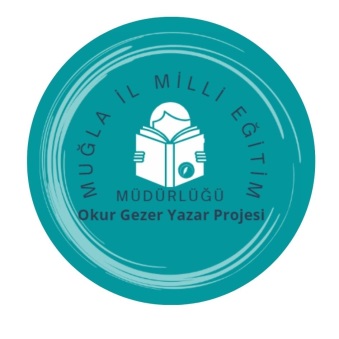 OKUR GEZER YAZAR PROJESİ LİSE DÜZEYİ ÇALIŞMA TAKVİMİNOFAALİYET ADIAY1Âşık Veysel tanıtım sunusu hazırlama ve sunmaEkim- Kasım 20222Âşık Veysel Kitaplarını OkumaAralık 2022 – Ocak 20233Âşık Veysel’den İlhamla Konulu Hikâye Türünde Yazı YazmaŞubat –Mart 20234Okunan Kitaplardan Bilgi Yarışması Yapma.Şubat –Mart 20235Antik Kentlere Gezi Düzenleyerek O Mekânlarda Okuma Faaliyetleri Gerçekleştirme.Nisan –Mayıs 20236Öykü Atölyeleri Gerçekleştirme.Nisan –Mayıs 2023